МБОУ “Начальная общеобразовательная школа №37” город ЧитаРусский язык2 классУчитель начальных классовПарыгина Татьяна АлександровнаТема урока: “Упражнения в правописании имён собственных”.Цель урока: продолжить изучение и закрепление орфограммы “Правописание имён собственных”.Задачи урока: Формировать умение видеть в словах орфограмму “Большая буква в именах собственных”, писать без ошибок большую букву в именах, отчествах, фамилиях людей, кличках животных, географических названиях.Формировать универсальные учебные действия.Регулятивные УУД: определять и формулировать цель деятельности на уроке; учиться высказывать своё предложение, работать по предложенному учителем плану.Познавательные УУД: делать выводы в результате совместной работы группы, класса и учителя.Коммуникативные УУД: оформлять свои мысли в устной форме; слушать и понимать речь других; договариваться с одноклассниками совместно с учителем о правилах поведения и общения, оценки и самооценки и следовать им.Формировать умения осознавать роль языка в жизни людей; выражать свои эмоции; понимать эмоции других.Тип урока: решение частных учебных задач.Оборудование: памятки “Правила взаимодействия группы”, листы с заданиями и алгоритмом работы на каждую группу.Парыгина Т. А. 268-953-730Ход урока                                                                                                                       Парыгина Т. А. 268-953-730Приложение 1. Правила взаимодействия группыВо время работы каждый должен стараться для всей группы.Никто не должен забывать, что в группе не один. Каждый хочет высказать своё мнение, каждый хочет принять участие в работе. Важно быть внимательными к своим товарищам.Есть время обсуждения в группе, когда бывает рабочий шум. Не забывайте, что в других группах тоже идёт обсуждение. Важно понимать, что в большом шуме не очень хорошо думается.Существует время межгруппового обсуждения, где все предельно внимательно выслушивают друг друга. Важно суметь выслушать другого и его понять, а потом уже высказаться самому.Чтобы каждый смог высказаться, в группе распределяют роли взаимодействия.1-й будет зачитывать задание,2-й расскажет, как работали в группе,3-й о том, что в результате получилось и почему,4-й о том, чему учились, выполняя это задание.От группы могут выступать все, кто хочет. Желательно в разных ролях.                                                                                                           Парыгина Т. А. 268-953-730Приложение 2. Карточки с заданиями.Парыгина Т. А. 268-953-730Парыгина Т. А. 268-953-730Парыгина Т. А. 268-953-730Парыгина Т. А. 268-953-730Деятельность учителяДеятельность учащихсяОрганизационный  моментОрганизационный  момент-Ребята, проверьте свою готовность к уроку. Улыбнитесь друг другу и пожелайте удачи.Актуализация и постановка учебной задачиАктуализация и постановка учебной задачи- Как будем работать, чтобы урок прошёл успешно?- Прочитайте “Правила взаимодействия группы”. Согласны ли вы с этими правилами?-Над чем работали на прошлом уроке?-Ребята, какие трудности вы испытали, чтобы вы хотели повторить, закрепить?Вместе, дружно, помогать, слушать друг друга и учителя, быть внимательным, не повторяться, не ссориться, уметь договариваться и вести диалог. Читают памятку “Правила взаимодействия группы”, выражают своё согласие. Приложение 1.- Учились писать имена собственные.У - Узнавать имена собственные.П - Понимать значение имён собственных.З - Записывать эти слова в алфавитном порядке.  (ответы детей кратко фиксируются на прямой - это и будет поэтапный план урока).                                                                                 Решение частных задач.Решение частных задач.- Работа в группе.Результаты работы групп вывешиваются на доску, и подводится итог:- Почему пары слов, которые звучат одинаково, написаны по-разному?- Почему в любом предложении хотя бы одно слово всегда будет написано с большой буквы?Каждая группа получает лист с заданием. Задания  дифференцированные  по сложности. Распределяют роли:  1 - 1-й читает, 2 - 2-й контролирует обсуждение,  3 - 3-й контролирует выполнение, 4 -  4-й делает выводы, отвечает. Задания учащиеся выполняют в рабочих тетрадях по алгоритму.до выполнения задания                         послеПриложение 2.Выполнив задание, представители от групп объясняют, как выполняли и какой вывод сделали. Учащиеся внимательно выслушивают друг друга, а потом уже высказываются сами.Ответы детей.Итоговая рефлексия.Итоговая рефлексия.- Чему учились на уроке?- Какие слова пишутся с большой буквы?- Сравните свой вывод с выводом авторов учебника с. 109.- Какие задачи ставили на уроке?- Кому было трудно? Почему?- Кому было легко?- Кому было интересно? Почему?- Чем будем заниматься на следующем уроке?- Спасибо за хорошую работу на уроке.Ответы детей.На прямой учебных задач урока ставятся “х”, если задача решена.Самооценку ставят в рабочей тетради на  оценочной линеечке. У – умею видеть орфограмму в словах.И – интересно на уроке.- Применять полученные знания и стараться писать без ошибок имена собственные. (Поставленные вопросы в знаковой форме фиксируются на доске.)? – применять ? – писать без ошибокА    1. Прочитай.Возвращаясь под вечер с поля,                             Потеряла серёжку Поля.Ту серёжку нашёл Серёжка,Прибежал, постучал в окошко:- Отыскалась твоя серёжка.2.Обрати внимание на выделенные слова. Выпиши их в тетрадь. Подчеркни большую букву.3. Обсуди в группе, предложи свои версии.    Почему пары слов, которые звучат одинаково, написаны по-разному?4. Почему в любом предложении хотя бы одно слово всегда будет написано с большой буквы?Б  1. Прочитай.С полуострова Ямал Представляю, как я мал.На сестрёнкиной коляскеНе отправишься к Аляске.2.Обрати внимание на выделенные слова. Выпиши их в тетрадь. Подчеркни большую букву.3. Обсуди в группе, предложи свои версии.     Почему пары слов, которые звучат одинаково, написаны по-разному? 4. Почему в любом предложении хотя бы одно слово всегда будет написано с большой буквы?В  1. Прочитай.         С апельсином из Марокко         У меня одна морока.         А в моём селе Солянка         Самый вкусный суп – солянка.2.Обрати внимание на выделенные слова. Выпиши их в тетрадь. Подчеркни большую букву.3. Обсуди в группе, предложи свои версии.     Почему пары слов, которые звучат одинаково, написаны по-разному?4. Почему в любом предложении хотя бы одно слово всегда будет написано с большой буквы?Г  1. Прочитай.        Орёл и орёл        Тигр и тигр        Пушок и пушок        Лев и лев2.Обрати внимание на выделенные слова. Выпиши их в тетрадь. Подчеркни большую букву.3. Обсуди в группе, предложи свои версии.     Почему пары слов, которые звучат одинаково, написаны по-разному?4. Почему в любом предложении хотя бы одно слово всегда будет написано с большой буквы?Д 1. Прочитай.        Есть река с названьем Лена,        Наша мама – тоже Лена…        С полуострова Ямал        Представляю, как я мал.2.Обрати внимание на выделенные слова. Выпиши их в тетрадь. Подчеркни большую букву.3. Обсуди в группе, предложи свои версии.     Почему пары слов, которые звучат одинаково, написаны по-разному?4. Почему в любом предложении хотя бы одно слово всегда будет написано с большой буквы?Е  1. Прочитай.Рыжик и рыжикКлин и клинЛилия и лилияШарик и шарик2.Обрати внимание на выделенные слова. Выпиши их в тетрадь. Подчеркни большую букву.3. Обсуди в группе, предложи свои версии.     Почему пары слов, которые звучат одинаково, написаны по-разному?4. Почему в любом предложении хотя бы одно слово всегда будет написано с большой буквы?Ж  1. Прочитай.          Роза и роза          Мишка и мишка          Земля и земля          Уголёк и уголёк2.Обрати внимание на выделенные слова. Выпиши их в тетрадь. Подчеркни большую букву.3. Обсуди в группе, предложи свои версии.     Почему пары слов, которые звучат одинаково, написаны по-разному?4. Почему в любом предложении хотя бы одно слово всегда будет написано с большой буквы?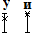 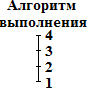 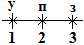 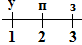 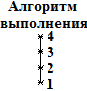 